Obarinky Cookies (Тістечка Обарінки)Lada OnyshkevychFrom my Teta Baba’s recipe collection. Attributed to Ika Melnyk. With some modifications.The dough is crisp, like крухі тістечка. There is a very delicate lemon flavor (you may wish to punch up the flavor with some almond or vanilla extract).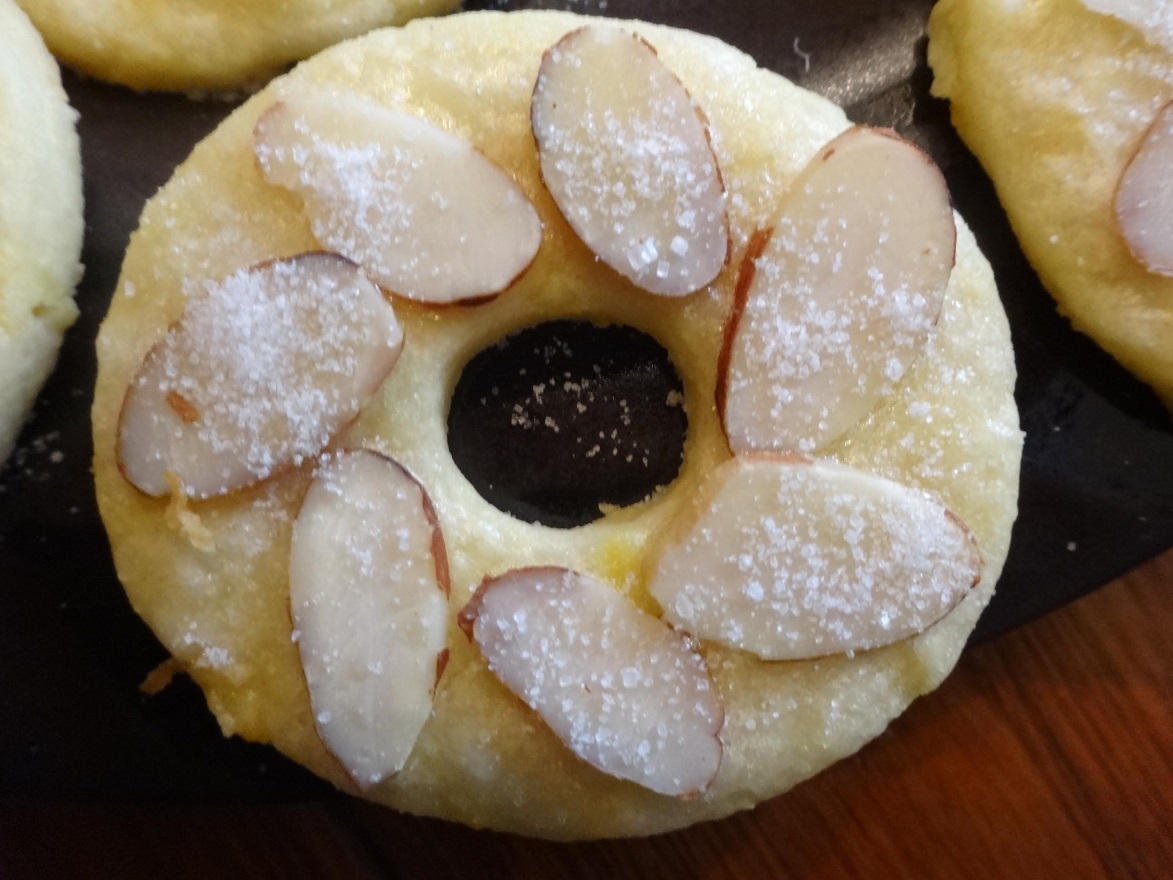 Dough ingredients:12 dkg. Flour (about 1 c.)1 egg yolk, cooked8 dkg. Butter (5 ½ Tbsp), softened4 dkg. Sugar (less than ¼ c.)Zest from 1 lemon(Optional, for more flavor: ¼-1/2 tsp. almond or vanilla extract)Topping:1 egg whiteCoarse sugarAlmonds (sliced, slivered, or chopped)Directions: To cook the egg yolk, separate the egg, save the egg white for the topping, slide the egg yolk into simmering water for about 2 minutes until cooked; you can press the cooked yolk through a sieve, or just put it in the mixing bowl with the other ingredients – it won’t be quite as evenly distributed, but will work just fine.Mix flour, egg yolk, softened butter, sugar, lemon zest, and almond extract. Mix into a smooth dough.Wrap dough in plastic wrap and chill for about an hour.Preheat oven to 350F.Roll out dough about 1/8-1/4 inch thick. Dough should be easy to work with. Reroll scraps and continue cutting out cookies until no dough is left.Cut out doughnut-shaped cookies. (I used Wilton’s Round Cutter set, but a linzer cookie cutter would work well too).Line a baking sheet with parchment paper.Place cookies onto lined baking sheet. They don’t spread much at all, so you can position them fairly close together.Use a pastry brush or other tool to give the cookie tops an egg-white wash.Immediately place almonds on cookie surface as desired (for sliced almonds, you can do a wreath design; for slivered almonds, you could do a flower pattern).Sprinkle cookie surface heavily with the coarse sugar. (if using chopped almonds, you can mix them with the sugar at about a 1:1 ratio before sprinkling).Bake at 350F for 10 min.Cool briefly, remove to plate.Cookies taste better the next day.Other Obarinky recipes from my Teta Baba’s collection:-sour cream version: ¼ c. sour cream, ¼ c. softened butter, ¾ c. flour; Mix, chill overnight, proceed as above-yeast version: 3 egg yolks, 2 Tbsp. sour cream, 1 Tbsp. softened butter, 1 packet yeast, ¾ c. flour; mix and proceed as above